Podstawy projektowania i konstrukcji odzieżyData : 15.04.2020 r.Temat: Rodzaje odzieży damskiej – sukienki.Sukienka – powstaje przez połączenie formy bluzki i spódnicy. Stanowi ona ważny element odzieży damskiej, pierwowzory sukienek noszono już w starożytności .Sukienka jest jednoczęściowym ubiorem damskim lub dziewczęcym okrywającym tułów oraz częściowo lub całkowicie nogi. Jeżeli sukienki są dwuczęściowe       ( np. garsonki), obie części szyje się osobno. Poszczególne rodzaje sukienek różnią się fasonami, szerokością, krojem, wykończeniem i rodzajem zdobień.Ćwiczenia:1.Na podstawie zdjęć wybierz jeden model sukienki i wykonaj rysunek w zeszycie.2. Napisz, którą suknię wybierzesz na uroczystą okazję ?  3. Uzasadnij dlaczego wybrałaś taki fason sukienki ?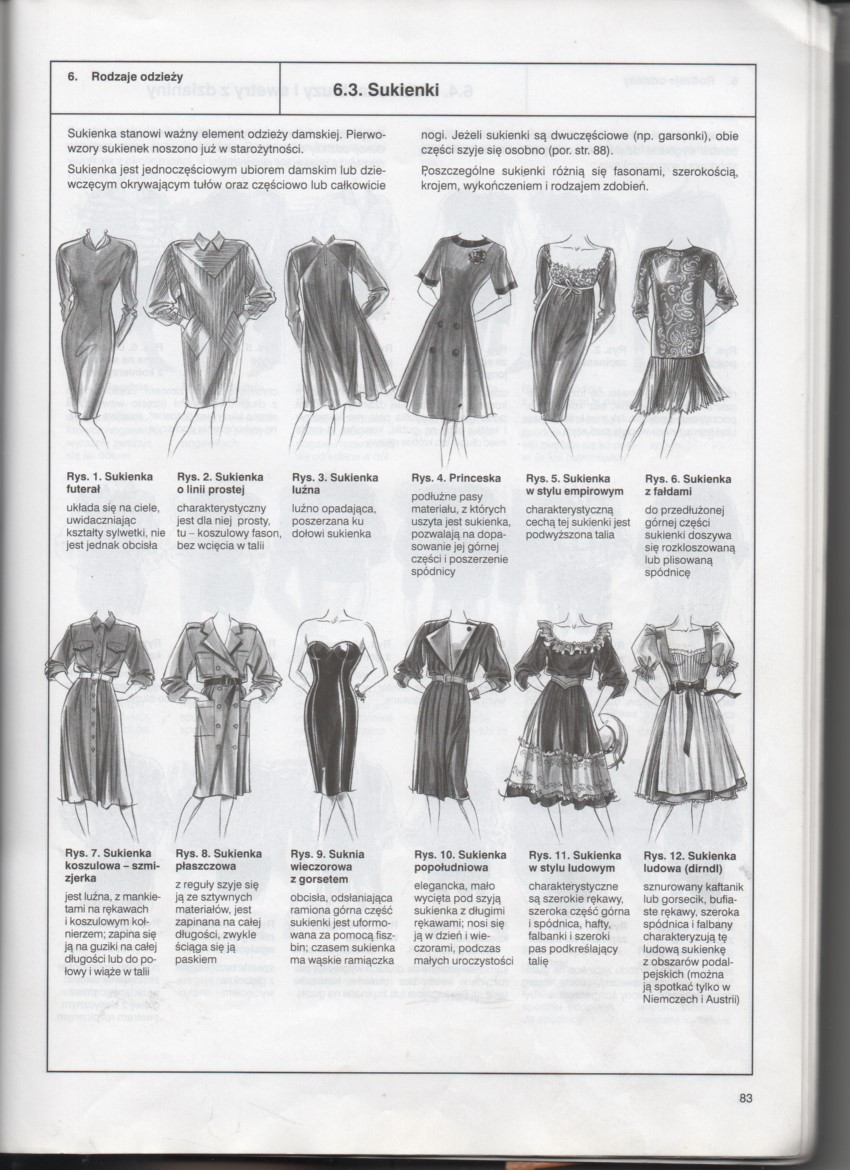 